Scuola di Specializzazione in Beni storico artistici a.a. 2020/2021Conferenza11/01/2020 ore 12.00Prof.ssa Giuseppina PerusiniDipartimento di Studi Umanistici e del Patrimonio CulturaleUniversità degli Studi di UdineDalla ricerca alla valorizzazione dei manufatti artistici: un esempio friulano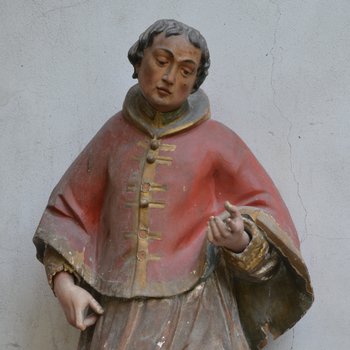 